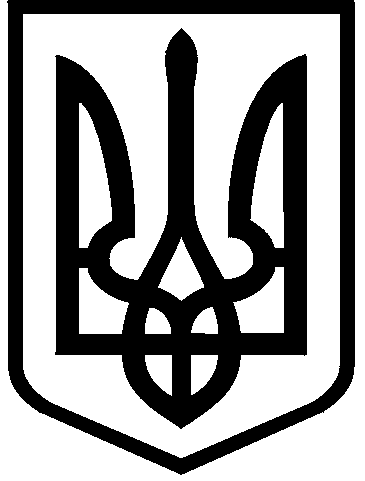 КИЇВСЬКА МІСЬКА РАДАІII сесія  IX скликанняРІШЕННЯ____________№_______________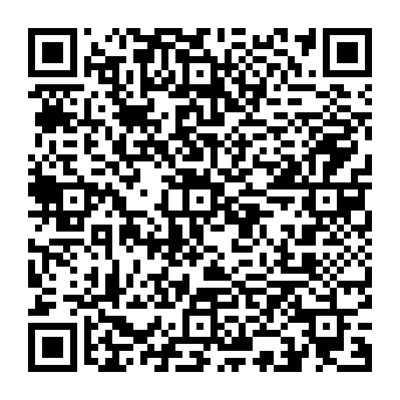 Розглянувши заяву РЕЛІГІЙНОЇ ГРОМАДИ ХРИСТИЯНСЬКОЇ ПРЕСВІТЕРІАНСЬКОЇ ПОМІСНОЇ ЦЕРКВИ «ШЛЯХ ЖИТТЯ» У ОБОЛОНСЬКОМУ РАЙОНІ М. КИЄВА (код ЄДРПОУ 22907290, юридична адреса: 04214, місто Київ, пр-т Оболонський, 52-Б) від 21 лютого 2024 року 
№ 67052-008327321-031-03, технічну документацію із землеустрою щодо встановлення (відновлення) меж земельної ділянки в натурі (на місцевості) та додані документи, відповідно до статей 9, 791, 83, 92, 116, 122, 123, 186 Земельного кодексу України, статті 55 Закону України «Про землеустрій»,  Закону України «Про внесення змін до деяких законодавчих актів України щодо розмежування земель державної та комунальної власності», пункту 34 частини першої статті 26 Закону України «Про місцеве самоврядування в Україні», Закону України «Про адміністративну процедуру», враховуючи, що земельна ділянка зареєстрована в Державному земельному кадастрі, Київська міська радаВИРІШИЛА:1. Затвердити технічну документацію із землеустрою щодо встановлення                    (відновлення) меж земельної ділянки в натурі (на місцевості) кадастровий номер 8000000000:78:036:0131 РЕЛІГІЙНІЙ ГРОМАДІ ХРИСТИЯНСЬКОЇ ПРЕСВІТЕРІАНСЬКОЇ ПОМІСНОЇ ЦЕРКВИ «ШЛЯХ ЖИТТЯ» У ОБОЛОНСЬКОМУ РАЙОНІ М.КИЄВА для будівництва та обслуговування будівель громадських та релігійних організацій на просп. Оболонському, 52-Б в Оболонському районі м. Києва (категорія земель – землі житлової та громадської забудови, код виду цільового призначення – 03.04 будівництва та обслуговування будівель громадських та релігійних організацій) справа                                 № 324353033.2. Надати РЕЛІГІЙНІЙ ГРОМАДІ ХРИСТИЯНСЬКОЇ ПРЕСВІТЕРІАНСЬКОЇ ПОМІСНОЇ ЦЕРКВИ «ШЛЯХ ЖИТТЯ» У ОБОЛОНСЬКОМУ РАЙОНІ М. КИЄВА, за умови виконання пункту 3 цього рішення, в постійне користування земельну ділянку площею 0,2051 га (кадастровий номер 8000000000:78:036:0131) для для влаштування зеленої зони навколо молитовного будинку на просп. Оболонському, 52-Б у Оболонському районі міста Києва із земель комунальної власності територіальної громади міста Києва, (код виду цільового призначення – 03.04), заява ДЦ від 21 лютого 2024 року № 67052-008327321-031-03.3. РЕЛІГІЙНІЙ ГРОМАДІ ХРИСТИЯНСЬКОЇ ПРЕСВІТЕРІАНСЬКОЇ ПОМІСНОЇ ЦЕРКВИ «ШЛЯХ ЖИТТЯ» У ОБОЛОНСЬКОМУ РАЙОНІ                          М. КИЄВА:3.1. Виконувати обов’язки землекористувача відповідно до вимог статті 96 Земельного кодексу України.3.2. Вжити заходів щодо державної реєстрації права постійного користування земельною ділянкою у порядку, встановленому Законом України «Про державну реєстрацію речових прав на нерухоме майно та їх обтяжень».3.3. Питання майнових відносин вирішувати в установленому порядку.3.4. Забезпечити вільний доступ для прокладання нових, ремонту та експлуатації існуючих інженерних мереж і споруд, що знаходяться в межах земельної ділянки.3.5. Під час використання земельної ділянки дотримуватися обмежень у її використанні, зареєстрованих у Державному земельному кадастрі.3.6. Забезпечити відповідно до рішення Київської міської ради                                      від 27 жовтня 2011 року № 384/6600 «Про затвердження Порядку видалення зелених насаджень на території міста Києва» (із змінами і доповненнями) обстеження зелених насаджень, укладання охоронного договору на зелені насадження та у випадку, визначеному законодавством, вирішення питання сплати відновної вартості зелених насаджень.3.7. У разі необхідності проведення реконструкції, чи нового будівництва питання оформлення дозвільної та проєктно-кошторисної документації вирішувати в порядку, визначеному законодавством України.4. Попередити землекористувача, що використання земельної ділянки не за цільовим призначенням тягне за собою припинення права користування нею відповідно до вимог статей 141, 143 Земельного кодексу України.5. Дане рішення набирає чинності та вважається доведеним до відома заявника з дня його оприлюднення на офіційному вебсайті Київської міської ради.6. Контроль за виконанням цього рішення покласти на постійну комісію Київської міської ради з питань архітектури, містопланування та земельних відносин.ПОДАННЯ:ПОГОДЖЕНО:Про надання РЕЛІГІЙНІЙ ГРОМАДІ ХРИСТИЯНСЬКОЇ ПРЕСВІТЕРІАНСЬКОЇ ПОМІСНОЇ ЦЕРКВИ «ШЛЯХ ЖИТТЯ» У ОБОЛОНСЬКОМУ РАЙОНІ М. КИЄВА земельної ділянки в постійне користування для влаштування зеленої зони навколо молитовного будинку на просп. Оболонському, 52-Б в Оболонському районі міста КиєваКиївський міський головаВіталій КЛИЧКОЗаступник голови Київської міської державної адміністраціїз питань здійснення самоврядних повноваженьПетро ОЛЕНИЧДиректор Департаменту земельних ресурсіввиконавчого органу Київської міської ради (Київської міської державної адміністрації)Валентина ПЕЛИХНачальник юридичного управлінняДепартаменту земельних ресурсіввиконавчого органу Київської міської ради(Київської міської державної адміністрації)Дмитро РАДЗІЄВСЬКИЙПостійна комісія Київської міської ради з питань архітектури, містопланування та земельних відносинГоловаМихайло ТЕРЕНТЬЄВСекретарЮрій ФЕДОРЕНКОНачальник управління правового забезпечення діяльності  Київської міської радиВалентина ПОЛОЖИШНИКПостійна комісія Київської міської ради з питань культури, туризму та суспільних комунікаційГолова
Вікторія МУХА Секретар
Володимир АНДРУСИШИН 